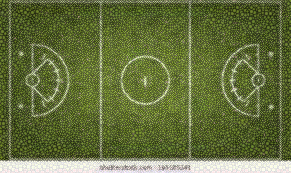 FIELD, UNIFORM, Equipment, and PersonnelLesson PlanField, eQUIPMENT, uNIFORM AND pERSONNEL PresentationField, EQUIPMENT, uNIFORM AND pERSONNEL Resource FolderABout this ModuleModule DescriptionIn the Field, Equipment, Uniform and Game Personnel lesson, students learn how to: recognize legal and illegal equipment and uniforms; perform a field inspection, proper stick and equipment check of all participants; hold a captains’ meeting; and address the timer and scorer. Module ObjectivesUpon the completion of this lesson:Students will identify a properly lined and safe field (unified and regular) Students will identify legal player equipment and uniforms (including the goalkeeper) Students will demonstrate the proper techniques while performing a stick check Students will demonstrate a meeting with captains and coaches as well as the timer and scorer. Materials neededAccess the following resources in the” Professionalism and Game Management” folder from the link on the cover of this manual.Acquire and test A/V equipmentComplete all relevant items on Clinician Pre-Clinic Checklist“Field, Equipment, Uniform and Game Personnel” PowerPoint presentationWhiteboardVinyl BoardExamples of legal and illegal sticks, helmets, balls, mouth pieces, goalkeeper equipment (images or actual)ACTIVITY: “Label the Field”  DISCUSSION: “Pregame Responsibilities”HANDOUT: “Unified Field Diagram “REVIEWWhat might you see in a stick check?What field problems may you encounter?You know how to proceed with the coaches meeting and the scorer and timer meeting. What makes a good official?Proper game management keeps the players safe, allows for a fun, fair contest, and portrays the officials as true professionals.Part I: Field markingsPresent slides 1-8Part I: Field markingsPresent slides 1-8Part I: Field markingsPresent slides 1-8Part I: Field markingsPresent slides 1-8Part I: Field markingsPresent slides 1-8Part I: Field markingsPresent slides 1-8Part I: Field markingsPresent slides 1-8Activity: Label the FieldUse the “Label the Field” and Unified Field Diagram” documents to identifying the field for both girls’ and unified fields.DEMONSTRATION: Perform Field InspectionDEMONSTRATION: Perform Field InspectionWalk the field to demonstrate proper field inspection.Walk the field to demonstrate proper field inspection.Part II: ball and crossePresent slides 9-12Part II: ball and crossePresent slides 9-12Part II: ball and crossePresent slides 9-12Part II: ball and crossePresent slides 9-12DEMONSTRATION: Stick CheckEither review a video or demonstrate for the class a good pregame stick check procedure. Demonstrate a bad procedure and discuss with them why it is not appropriate. (not at eye level, mouthpiece bad, taped jewelry, no check of stings, etc.)BREAKOUT GROUPS: Stick CheckDivide the class into groups of 2-3. Perform a stick check and critique each other.Part iII: ball and crossePresent slides 13-17Part iII: ball and crossePresent slides 13-17Part iII: ball and crossePresent slides 13-17Part iII: ball and crossePresent slides 13-17DISSCUSSION: LEGAL/ILLEGAL EQUIPMENTSPresent the group with either pictures or actual examples of legal and illegal sticks, helmets, balls, mouth pieces, goalkeeper equipment. Using the current rulebook, review and discuss the requirements for a legal uniformBREAKOUT GROUPS: Stick CheckDivide the class into groups of 2-3. Perform a stick check and critique each other.PART IV: UNIFORMSPresent slide 18 PART IV: UNIFORMSPresent slide 18 PART IV: UNIFORMSPresent slide 18 PART IV: UNIFORMSPresent slide 18 DISCUSSION: Illegal Uniforms Review procedure for illegal uniforms as stated in rule book (Rule2-9, PENALTIES). Discuss any questions. PART III: PERSONNEL  Present slides 19-24 PART III: PERSONNEL  Present slides 19-24 PART III: PERSONNEL  Present slides 19-24 PART III: PERSONNEL  Present slides 19-24 DISCUSSION: Pregame Responsibilities Distribute the “Pregame Responsibilities” and check off what has been covered. Discuss any questions. DISCUSSION: Timer and Scorer Requirements Review and discuss the requirements of the timer and scorer.  